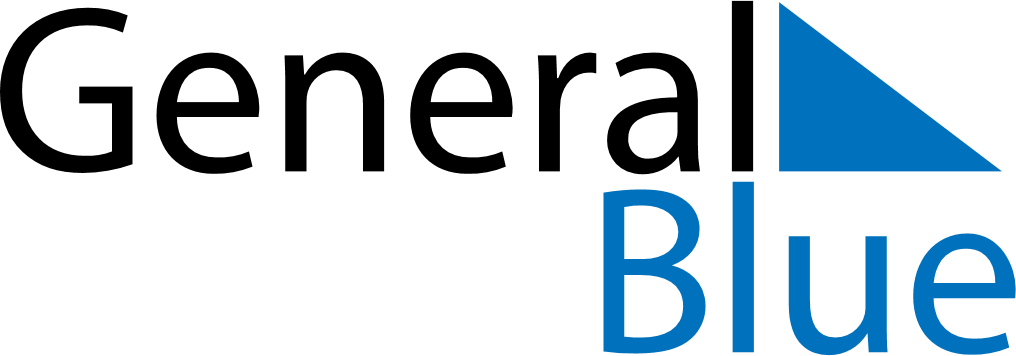 December 2024December 2024December 2024December 2024PortugalPortugalPortugalMondayTuesdayWednesdayThursdayFridaySaturdaySaturdaySunday1Restauração da Independência23456778Immaculate Conception91011121314141516171819202121222324252627282829Christmas EveChristmas Day3031New Year’s Eve